Beef Cattle Breed Chart – Important Breedsof Beef Cattle in New Zealand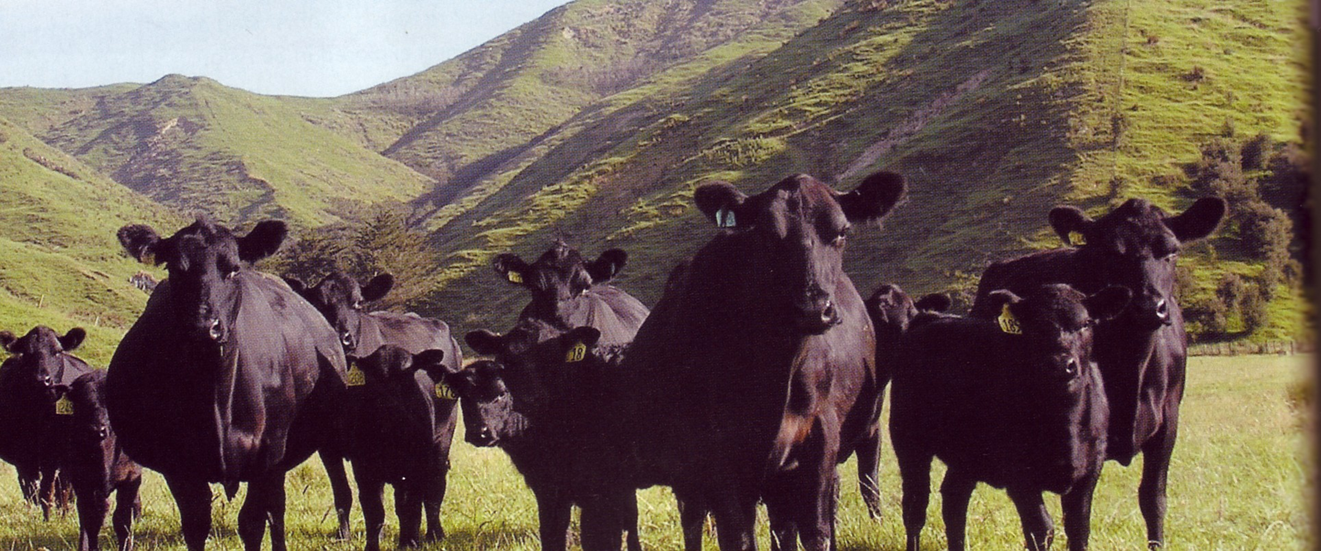 Fill in the relevant information from the PowerPoint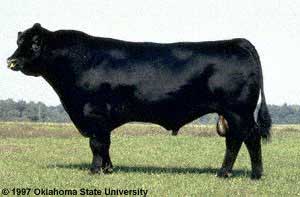 